תוכן ענייניםבקשה לאישור תכנית עבודה לחבר במאגד מגנט1	פרטי התוכנית2	סיכום מנהלים (יועתק כלשונו לחוות הדעת ויוצג בפני וועדת המחקר)3	הצורך4	תיאור הפרויקט5	הישגים והיבטי תקינה6	הצוות ויכולות התאגיד, פערים ביכולות התאגיד7	קניין רוחני8	קישוריות למאגד  - שילוב הפרויקט בפעילות המאגד9	סטטוס הבקשה10	הטכנולוגיה, ייחודיות וחדשנות, חסמי כניסה טכנולוגיים, אתגרים, מוצרי צד ג'11	תוכנית המו"פ (R&D Plan) הרב שנתית12	אבני דרך13	שוק, שיווק, לקוחות, תחרות ומודל הכנסות14	מימון ותשתית פיננסית15	התרומה למשק בישראל16	היקף הפעילות העסקית המתוכנן להתבצע בישראל עם השלמת המאגד17	ייעוץ וליווי במילוי והגשת הבקשה18	הצהרות  וחתימות מגיש הבקשה19	נספח תקציב מאגדי20	נספחים (לשימוש מגיש הבקשה)פרטי התוכניתפרטי המאגד והמגישזהות הגורם המאגד (תאגיד / עמותה)תקציב התוכנית של המגיש (₪)אנשי המפתח בתוכניתאנשי המפתח מטעם המאגדאנשי המפתח מטעם מגיש הבקשהתקציב מגיש הבקשה לתוכנית כולה (₪)מקורות המימון לתוכניתסיכום מנהלים (יועתק כלשונו לחוות הדעת ויוצג בפני וועדת המחקר)הצורךהזן טקסט כאן...תיאור הפרויקטהזן טקסט כאן...הישגים והיבטי תקינההישגיםהזן טקסט כאן...היבטי תקינה והיבטי איכות הסביבה הזן טקסט כאן...הצוות ויכולות התאגיד, פערים ביכולות התאגידהצוות ויכולות התאגיד (תיאור מפורט)הזן טקסט כאן...פערים ביכולות התאגידהזן טקסט כאן...קניין רוחניהפרת זכויות קניין וסקירת פטנטיםהזן טקסט כאן...רישום פטנטיםפרסום מאמרים רלוונטיים לתוכניתהבעלות במוצרי התוכנית הרב שנתיתהזן טקסט כאן...פיתוח בקוד פתוח (open source)הזן טקסט כאן...קישוריות למאגד  - שילוב הפרויקט בפעילות המאגדהזן טקסט כאן...סטטוס הבקשהתיק חדש – הסטטוס בתחילת התוכנית הרב שנתיתהזן טקסט כאן...תיק תקופה ב’ – סטאטוס ביצוע בתקופה הקודמתהניצול המוערך של התקציב המאושר בתיק קודםתכנון מול ביצוע המשימות המאושרות בתיק הקודם ובבקשות שינוי שאושרועמידה באבני דרך בתיק הקודםעבור התאגיד - הישגי המחקר, שינוייםהזן טקסט כאן...הטכנולוגיה, ייחודיות וחדשנות, חסמי כניסה טכנולוגיים, אתגרים, מוצרי צד ג'הטכנולוגיההזן טקסט כאן...ייחודיות וחדשנותהזן טקסט כאן...חסמי כניסה טכנולוגייםהזן טקסט כאן...אתגרים ופתרונותהזן טקסט כאן...מוצרי צד ג'הזן טקסט כאן...תוכנית המו"פ (R&D Plan) הרב שנתיתיכולות המו"פ של התאגיד הרלוונטיות לתוכנית הרב שנתיתהזן טקסט כאן...רשימת משימות המו"פ בבקשה זופירוט תכולת המשימותקבלני משנה חו"למיקום ביצוע פעילות המו"פאבני דרךאבני דרך טכנולוגיות בתקופת התיק הנוכחישוק, שיווק, לקוחות, תחרות ומודל הכנסותהמיצוב, השוק הרלוונטי, נתונים כמותיים של פלחי השוק הרלוונטיים (השוק העולמי) הזן טקסט כאן...הלקוחות (המשתמשים/הצרכנים)תיקוף הלקוחות ותובנות מהמגעים עם השוק (pivot &  customer validation)הזן טקסט כאן...מוצרים מתחרים, תחרות ישירה, יתרון תחרותי (competition and competitive edge)קטגוריית המוצר, אלטרנטיבות, פירוט התחרות (יתרונות / חסרונות)הזן טקסט כאן...טבלת טכנולוגיות מתחרותהשפעה על השוק  (market impact)הזן טקסט כאן...חסמי שיווקהזן טקסט כאן...תוכנית השיווק של מוצרי התוכנית הרב שנתיתהזן טקסט כאן...התכנות כלכליתמחירים ותמחורהזן טקסט כאן...תחזית המכירות של מוצרי התוכנית הרב שנתית (אלפי $)הזן טקסט כאן...מימון ותשתית פיננסיתהזן טקסט כאן...התרומה למשק בישראלהזן טקסט כאן...היקף הפעילות העסקית המתוכנן להתבצע בישראל עם השלמת המאגדייעוץ וליווי במילוי והגשת הבקשההצהרות  וחתימות מגיש הבקשההצהרות לגבי עמידה בתנאי סףזמינות התאגידהצהרה והתחייבות  הזן טקסט כאן...חתימותחתימת מבקש הבקשהחתימת מורשה החתימהנספח תקציב מאגדיהתאגידים במאגדמוסדות המחקר במאגדסיכום כלל התוכניתנספחים (לשימוש מגיש הבקשה)הזן טקסט כאן...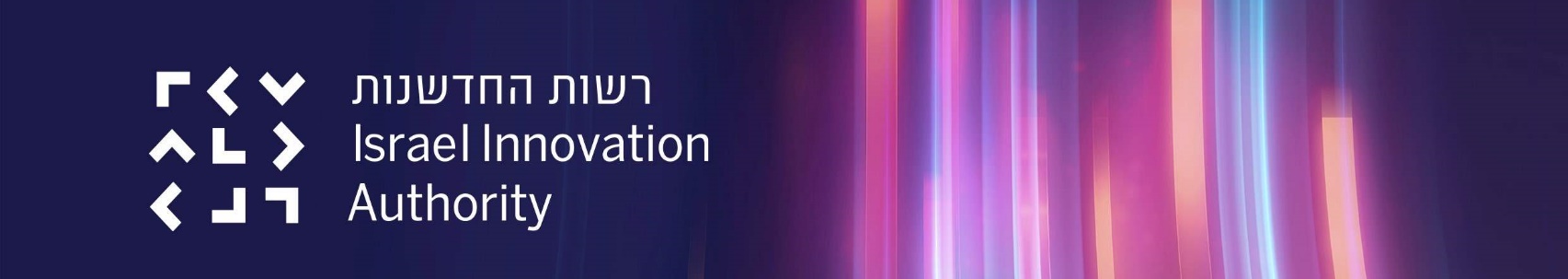 בקשה לאישור תכנית עבודה לחבר במאגד מגנט2022/01 (מסלול הטבה 5א')הנחיות להגשת הבקשהיש להשתמש בגרסה העדכנית של מסמך הבקשה.יש להשתמש בגרסת מיקרוסופט אופיס 2010 ומעלה ובמחשב מבוסס Windows 7 ומעלה.אין לחרוג בבקשה המוגשת מ- 30 עמודים.אם מגיש הבקשה הוא הגורם המאגד – עליו למלא את "נספח התקציב המאגדי" אין להעלות קבצי אופיס עם פקודות מאקרו .אין להעלות קבצי אופיס עם אובייקטים מוטמעים (אין לבצע העתק הדבק של גרפים וקבצים לטפסי הבקשה) למעט תמונות בפורמט .JPGאין להעלות קבצים המכילים בתוכם קישורים לקבצים חיצוניים אחרים.הנחיות להגשת הבקשהכל השדות במסמך הבקשה הינם חובה. היכן שלא רלוונטי יש לציין "לא רלוונטי".נספחים המצורפים לבקשה אינם מהווים תחליף למילוי מלא של סעיפי הבקשה.יש למלא את טופס הבקשה עד סיכום המנהלים (כולל) בשפה עברית בלבד. את יתר הסעיפים ניתן למלא בעברית או באנגלית.הערותהמונח "מוצר" משמש לציין נכס מוחשי או לא מוחשי, תהליך או שירות, לרבות תהליכי ייצור ותוכנת מחשבים; לרבות מוצר חדש או חלק של אותו המוצר או מערכת הכוללת את המוצר או שיפור מהותי של המוצר הקיים ולרבות ידע.המסמך נכתב בלשון זכר מטעמי נוחות בלבד, אך מיועד לנשים וגברים כאחד.[ניתן להסיר את הרקע הצהוב (ההדגשה) שמציין את האזורים במסמך שהם ברי עריכה (בכל פתיחה של המסמך)]עברית: לחץ על לשונית "סקירה" ← "הגן/הגבל עריכה" ← הסר את הסימון "סמן את האזורים שבאפשרותי לערוך"English: Press "Review" → "Protect/Restrict Editing" → Uncheck "Highlight the regions I can edit"31.01.202217043.10.16track_5aמאגד מגנטIIA_SupReq_Track5a_3.10.16_1704שם המאגד (עברית)שם המאגד (אנגלית)שם המגיש (עברית)שם המגיש (אנגלית)מס' חברהח.פמספר תיק קודםמספר תיק נוכחימפעל/חטיבה/פקולטהאתר האינטרנטכתובתישובסוג המגישתקופת המו"פמועד התחלהמועד סיוםנושא התוכניתשם  ח.פ.מס' תיק ברשות (אם ידוע)מבוקש תקופה א'מאושר תקופה א' (ככל שרלוונטי)מבוקש תקופה ב'תפקידשם מלאת.ז.טלפוןEmailיו"ר המאגדהמנהל הטכנולוגי במאגדחוקר ראשי המגישנציג מנהליתקופה א'תקופה ב'פרוט התקציב₪%₪%שכר עבודה (כולל תקורה)חומרים (כולל תקורה)קב"מ בארץקב"מ חו"לשונותציודציוד ייעודיסה"כ100%100%מענק הרשות...............סה"כיש להציג באופן תמציתי נושאים נבחרים מתוך התוכנית, שעשויה להיות להם חשיבות רבה  בשיקול דעת הועדה כגון:[1] חזון המאגד וחלק המגיש בו.[2] חשיבות הנושא לתאגיד.[3] הטכנולוגיה הנדרשת למימוש הרעיון, פערים טכנולוגיים והדרכים להתגברות על הפערים.[4] היתרון הטכנולוגי בפתרון הנבחר (התייחסות למתחרים בעולם).[5] השוק העולמי, השוואה למצוינות בינ"ל והפוטנציאל העסקי הגלום עבור התאגיד.[6] המשימות העיקריות של התאגיד בתוכנית ושיתופי פעולה מרכזיים.הערה: עד 20 שורותהזן טקסט כאן...תאר ופרט לגבי התחום הטכנולוגי בו עוסק המאגד והרלוונטי למגיש  את:[1] הבעיה/הצורך שהתוכנית הרב שנתית באה לתת לו מענה [1] תאר ופרט את הפרויקט בדגש על חלקו של התאגידתאר ופרט לגבי כל אחד ממוצרי התוכנית הרב שנתית את הנושאים הבאים:[1] פירוט הישגים מדידים לסיום הפעילות[2] פירוט הישגים מדידים לתום תקופה זו[1] ככל שקיימות, תאר ופרט את התקנות ובפרט תקנות איכות הסביבה הנוגעות למוצרי התוכנית הרב שנתית, בארץ ו/או במדינות היעד אליהן ישווקו, אחרת ציין: "לא רלוונטי"[2] ככל שרלוונטי, תאר ופרט את הצעדים הננקטים כדי שתוצרי התוכנית הרב שנתית יעמדו בתקנים הנוגעים להםתאר ופרט את הנושאים הבאים:[1] הרקע והניסיון הרלוונטי של כל אחד מאנשי המפתח וצוות המו"פ, לרבות קבלני משנה מהותיים[2] יכולת צוות התאגיד לממש את התוכנית הרב שנתית[3] ככל שרלוונטי, השינויים שחלו בנושאים הנ"ל ביחס לתקופות התיקים הקודמים של התוכנית הרב שנתיתככל שרלוונטי, תאר ופרט את הנושאים הבאים:[1] הפערים בין היכולות שתוארו לעיל לבין היכולות הנדרשות לביצוע התוכנית הרב שנתית, אחרת ציין : "לא רלוונטי"[2] כיצד בכוונת התאגיד לגשר על פערים אלו (כגון: ע"י קבלני משנה (נא לפרט), רכישת ידע, שת"פ, וכד'), אחרת ציין: "לא רלוונטי"שים לב! במילוי סעיף ‎זה יש להתייחס ולפרט לגבי כל אחד ממוצרי התוכנית הרב שנתיתתאר ופרט לגבי כל אחד מהמוצרים:[1] האם נבדק כי המחקר והפיתוח ומוצריו אינם מפרים זכויות קניין רוחני (לרבות פטנטים) של אחרים? באיזה אופן?פרט את הפטנטים שהוגשו לרישום או יוגשו לרישום במסגרת התוכנית הרב שנתית על פי הידוע במועד הגשת הבקשה#הפטנטרלוונטיות הפטנט לתוכניתמועד וסטאטוס הרישום2הסעיף מיועד למוסדות המחקר בתוכנית#שם החוקרשם המאמרמועד פרסום2תאר ופרט לגבי כל אחד מהמוצרים:[1] האם כל זכויות הקניין, לרבות הקניין הרוחני, בטכנולוגיות ובמוצרי התוכנית, הנם בבעלות הבלעדית של התאגיד מגיש הבקשה? אם לא, פרט את הבעלויות[2] התייחס לזכויות הקניין במוצרי המו"פ של קבלני המשנה או כל גורם אחר המועסקים במסגרת התוכנית[3] פרט הסדרי קניין רוחני אשר יש עשויה להיות להם רלוונטיות לפעילות המאגדככל שרלוונטי, פרט את רכיבי הקוד שיפותחו ויוחזרו לשימוש הקהילה כקוד הפתוח (Open Source): (1) בתוכנית הרב שנתית, ו- (2) בתיק הנוכחי, אחרת ציין : "לא רלוונטי"יש להתייחס לנושאים הבאים:שת"פקבוצת עבודהמדגים טכנולוגיהנחייה: על מגיש הבקשה למלא סעיף זה בהתייחס לאחד משני המצבים הבאים: תיק חדש או תיק המשךתיק חדש הינו בקשת תמיכה לתקופה ראשונה במסגרת תוכנית שנתית או רב שנתיתתיק המשך הינו בקשת תמיכה לתקופה שאינה ראשונה בתוכנית רב שנתיתתאר ופרט את סטטוס המו"פ וההישגים בהתייחסות לנושאים הבאים:[1] הטכנולוגיות והמוצרים הרלוונטיים לתוכנית, הקיימים בתאגיד[2] הממצאים הרלוונטיים לתוכנית שהושגו עד לתחילתהמספר תיק קודםתקציבמאושר (₪)תקציבמנוצל מוערך (₪)הסבר החריגותשם המשימה% ביצועפירוט והסבר לשינויים ולחריגות בביצוע ביחס לתכנון2345678910תיאור אבני דרךמועדמתוכנןמועדביצוע בפועלפירוט והסבר23תאר ופרט את הנושאים הבאים:[1] הישגי המחקר והפיתוח בתיק הקודם, לרבות תוצאות של ניסויים שבוצעו[2] ככל שרלוונטי, שינויים שחלו בהגדרת ו/או במפרט המוצרים במהלך ביצוע התיק הקודםלגבי כל אחד מהמוצרים יש להתייחס לנושאים הבאים:[1] פרוט הטכנולוגיות שיפותחו במסגרת בקשה זו[2] יעדים טכנולוגיים מדידים[3] התייחסות להיתכנות של הטכנולוגיות שבבסיס המוצרים המפותחים בתוכניתתאר ופרט את הנושאים הבאים:[1] הייחודיות והחדשנות הטכנולוגית ביחס לקיים בתאגיד ובעולם במועד תחילת התיק הנוכחי[2] החדשנות הטכנולוגית שתתווסף במהלך ביצוע התיק הנוכחי[3] החדשנות הטכנולוגית שתתווסף במסגרת התוכנית הרב שנתיתתאר ופרט את הנושאים הבאים:[1] חסמי הכניסה הטכנולוגיים אשר יקשו על מתחרים פוטנציאלים להתחרות עם מוצר דומהתאר ופרט את הנושאים הבאים:[1] האתגרים/המורכבות שמציבה התוכנית הרב שנתית בכללותה והתיק הנוכחי בפרט לצד דרכי הפתרוןככל שרלוונטי, תאר ופרט שימוש ברכיבי צד ג' ו/או רכיבי קוד פתוח על פי הפירוט להלן - אחרת ציין :"לא רלוונטי"[1] רכיבי הידע, לרבות פטנטים, רישיונות שימוש, מוצרים ומוצרים של צד שלישי, עליהם מתבססת תוכנית המו"פ הרב שנתית ו/או משולבים במוצרי התוכנית[2] רכיבי הקוד הפתוח (Open Source) עליהם מתבססת תוכנית המו"פ הרב שנתית ו/או משולבים במוצרי התוכניתשים לב! במילוי סעיף ‎זה יש להתייחס ולפרט לגבי כל אחד ממוצרי התוכנית הרב שנתיתתאר ופרט את הנושאים הבאים:[1] הניסיון והיכולות הטכנולוגיות של צוות המו"פ של התוכנית, לרבות ידע קיים וביצועי העבר[2] ככל שרלוונטי, תשתיות הפיתוח הקיימות בתאגיד (לרבות מעבדות, מתקני/אמצעי ייצור, ציוד ייעודי וכד')[3] ככל שרלוונטי, השינויים שחלו בנושאים הנ"ל ביחס לתקופות התיקים הקודמים של התוכנית הרב שנתית[4] הכרת השוק הרלוונטי[1] פרט את שמות המשימות ותתי המשימות המתוקצבות בבקשה זו לשם ביצוע תוכנית המו"פ (בנפרד לגבי כל מוצר) ואת משאבי כוח האדם והתקציב הכולל הנדרשים לביצוען במהלך התקופה ( 18 חודשים).משימה הנה פעילות הפיתוח (על כל שלביה) של רכיב או מרכיב או אבן בנין או פונקציה של המוצר ו/או הטכנולוגיה נשואי בקשה זו, או בלוק בסכמת הבלוקים של המוצר.לדוגמא: מודול תוכנה המממש פונקציה מסוימת של המוצר, מרכיב חומרתי או מכני או כימי פיסיקאלי או ביולוגי במוצר.הרשימה בטבלה תכיל את שמות המשימות ולא את פירוט המשימות פירוט המשימות יבוצע בסעיף הבאכיצד להגדיר שם משימה:שם המשימה אמור לענות על השאלה: "מה מפתחים?".(אין להתייחס לשלבי הפיתוח כגון: אפיון, תכנון, יישום, קידוד, ביצוע בדיקות, אינטגרציה וכו'.)הערות"שנות אדם": יש להתייחס לכוח אדם בתאגיד בלבד (כפי שמופיע בחוצץ כוח אדם בגיליון התקציב)"תקציב כולל": מתייחס לסך כל רכיבי תקציב המשימה בתקופת התיק ולא רק לרכיב כוח האדםניתן להרחיב את שורות הטבלה או להוסיף שורות בהתאם לצורך  (יש למחוק שורות ריקות)#שמות המשימות בבקשה זומועד התחלהmm/yyמועד סיוםmm/yyשנותאדםתקציב כולל(אלפי ₪)2345678910סה"כ (צריך להיות זהה לתקציב המבוקש בגיליון התקציב)סעיף זה הוא לב הבקשהיש לקרוא בעיון ולפרט כל משימה בהתאם להנחיות הבאות !!!לגבי כל אחת מהמשימות שבטבלה לעיל יש לתאר, לפרט ולהתייחס בהרחבה לנושאים הבאים:[1] פירוט תכולת המו"פ במשימה ומוצריה באופן שניתן יהיה להבין: מה מפתחים, איך מפתחים[2] פירוט קבלני המשנה המשתתפים בביצועה המשימה, תפקידם ומוצריהם[3] פירוט שלב המו"פ של המשימה בתיק הנוכחי, כגון: אפיון, תכנון, מימוש, קידוד, בדיקות, אינטגרציה..,[4] האתגר והחדשנות שבמשימה ביחס לקיים בתאגיד בתחילת תקופת התיק הנוכחי[5] היתרון התחרותי שהמשימה מקנה (ככל שרלוונטי)[6] הצדקה לרכיבי התקציב הנדרשים לביצוע המשימה (יש להתייחס לכל רכיבי התקציב)[7] שת”פ עם חברים אחרים במאגדהערות:משימות הכוללות מעל 2 שנות אדם, יש לפרק לתת משימות, ולהתייחס לכל תת משימה כנדרש לעיליש לפרט חדשנות רק במשימות בהן קיימת חדשנות (לא כל משימה חייבת שתהיה חדשנית)יש להתייחס בנפרד לחדשנות טכנולוגית (טכנולוגיה חדשה בעולם) ולחדשנות פונקציונאלית (פונקציה חדשה בעולם)מומלץ לאפיין את מוצרי המשימה במונחים מדידים ככל שניתן (כגון: רמת דיוק, ביצועים...)ניתן להרחיב את שורות הטבלה או להוסיף שורות בהתאם לצורך#נושאי פיתוח פעילות/משימה/מוצרים2345678910תאר ופרט את קבלני המשנה (קב"מ) המתוקצבים בתיק הנוכחי הפועלים מחוץ לישראל או שאינם תושבי ישראל, את מהות פעילותם בתיק ואת הסיבות להעסקתם במקום העסקת עובדים ו/או קבלני משנה ישראלים#שם קב"מ חו"לארץ מושבתיאור מהות הפעילות והסיבות להעסקת קב"מ חו"ל23על המגיש לפרט את מיקום ביצוע פעילות המו"פ בחלוקה למשרדי המגיש, נקודות חמות ועבודה מהבית בהתאם לסעיף 5.2.3 בנוהל 200-02.מיקום% פעילות מסך הפעילותמשרדי מגיש הבקשה'נקודה חמה' (מקום קבוע נוסף בו תתבצע פעילות המו"פ)האם מדיניות החברה מאפשרת עבודה מהבית?תאר ופרט מספר אבני דרך מדידות ו/או הניתנות לבחינה בתקופה המצוינתתיאור אבני דרך ואופן בדיקת העמידה בהםמועד מתוכנן23תאר ופרט לגבי כל אחד ממוצרי התוכנית הרב שנתית את הנושאים הבאים:מיקומו של המוצר בשרשרת הערך בשוקשוקי היעד הרלוונטייםהיקף השוק השנתי העולמי, קצב הגידול, המגמות וההתפתחויות בשוקנתח השוק החזויציין את המקורות עליהם מתבסס המענהככל שנוצר קשר עם לקוחות פוטנציאלים, תאר ופרט את הנושאים הבאים:[1] הפגישות עם הלקוחות לתיקוף הצורך והפתרון[2] תכולת ההצגה ללקוחות (MVP), כגון: פיטץ', מצגת, סרטון, דמו, מוצר ראשוני...[3] השינויים שבוצעו, ככל שבוצעו, בעקבות משוב מהלקוחות (Pivot)[4] מידת ההתאמה והאטרקטיביות של מוצרי התוכנית לצרכי הלקוחות ואופן הסקת מסקנה זו[5] מידת המוכנות של הלקוחות לשלם ולהשתמש במוצרי התוכנית של כל קבוצת לקוחות ואופן הסקת מסקנה זוסעיף זה בא לבחון עד כמה המוצר משמעותי ללקוחות ועד כמה התאגיד בדק ומכיר את השוקמונחים:הכרת השוק (customer discovery): לימוד השוק באמצעים עקיפים כמו: מחקרי שוק, אתרי אינטרנט רלוונטיים...תיקוף השוק (customer validation): בדיקה ישירה עם לקוחות פוטנציאלים לוודא שהמוצר עונה לדרישותיהםתאר ופרט את הנושאים הבאים:[1] האם הטכנולוגיה חדשה? הסבר![2] הגישות הקיימות למתן מענה לצורך לעומת הגישה שבבקשה[3] הפתרונות, המוצרים והטכנולוגיות האלטרנטיביים הקיימים בשוק במועד תחילת התיק הנוכחי שנותנים מענה לצורך זהה או דומה ואת יתרונותיהם ומגבלותיהם, תוך ציון המקורות עליהם מתבסס המענה[4] היתרונות התחרותיים של הטכנולוגיה על פני האלטרנטיבות הקיימות בשוק במועד תחילת התיק הנוכחימונחים:קטגוריית המוצר: אוסף המוצרים שלהם פונקציונאליות דומה שפונה לאותו סוג לקוחות (לדוגמה מנוע חיפוש, מערכת שמע, ...)מתחרים ישירים:  מתחרים שפונים לאותם לקוחות עם מוצר מאותה קטגוריה בהקשר לאותה בעיה/צורךמתחרים עקיפים: מתחרים שפונים לאותם לקוחות עם מוצר מקטגוריה אחרת בהקשר לאותה בעיה/צורךציין את המקורות עליהם מתבסס המענהתאר ופרט את הנושאים הבאים:[1] נתוני הטכנולוגיות המתחרות (יש להתייחס לפחות לשלוש טכנולוגיות)[2] יכולות, יתרונות וחסרונות  המתחרים ביחס למוצרי התוכנית הרב שנתיתשם הטכנולוגיה קישור לאתר מסבירתאגיד משתמש מובילפירוט והסבר: יכולות, יתרונות וחסרונותמאפיינים, מחיר ($), נתח שוק (%) וכל מידע רלוונטי אחר23תאר ופרט את:[1] ההשפעה העיקרית (impact) של מוצרי התוכנית הרב שנתית על השוקתאר ופרט את הנושאים הבאים:[1] חסמי השיווק למוצרי התוכנית הרב שנתית (כגון: צורך ברישוי, עמידה בתקינה, דרישות רגולטוריות במדינות שונות, מגבלות חוקיות וכד')[2] כיצד בכוונת התאגיד להתמודד עם החסמים שצוינותאר ופרט את הנושאים הבאים:[1] תוכנית הפעולה השיווקית (go to market)[2] ערוצי השיווק מודל הכנסות, מחיריםתאר ופרט את הנושאים הבאים:[1] ביחס לכל אחד ממוצרי התוכנית תאר ופרט את מודל ההכנסות (על מה הלקוחות ישלמו?)[2] השיקולים וההצדקה לתמחור ודרך חישובם[3] האם וכיצד בוצע אימות התמחור המוצע מול לקוחות?תאר ופרט את הנושאים הבאים:[1] פרט בטבלה את תחזית המכירות של מוצרי התוכנית[2] בהמשך לטבלה יש לפרט את ההנחות על פיהן מבוססת התחזיתיש לעדכן בטבלה את ציוני השנה באופן הבא: [y] מציין את השנה הנוכחית בגינה מוגשת הבקשה,[y+6]  מציין את השנה השישית וכן הלאההמוצרשוק היעד[y+6][y+7][y+8][y+9][y+10-12]סה"כ23סה"כתאר ופרט:[1] מימון הפעילות עד כה[2] כיצד בכוונת התאגיד לממן את חלקו בתקציב התיק הנוכחי ובתוכנית הרב שנתית[3] ככל שרלוונטי, פירוט המגעים עם משקיעים פוטנציאליים[1] תאר ופרט את התרומה הישירה והעקיפה של התוכנית הרב שנתית למדינת ישראללדוגמה: תרומה לתעסוקה בישראל בכלל ובפריפריה בפרט, שילוב אוכלוסיות מגוונות, תרומה ליצוא, תחליף יבוא, שימושים נוספים בטכנולוגיה ובמוצר בתעשיות במשק הישראליתאר ופרט מה יבוצע, היכן יבוצע ואיזה חלק יבוצע עם השלמת תכנית הפיתוח במאגדמו"פ מוצרי2ייצור3שווק ומכירותאם התאגיד נעזר ביועץ חיצוני בכתיבת בקשה זו יש לפרטשם היועץחברת הייעוץהסיבה לשימוש בייעוץ2יש להתייחס לכל תנאי הסף הבאים, ולפרט במקרה שאין עמידה בתנאי סף.ציין באםכן / לאפרוטמגיש הבקשה והבקשה עומדים בכל התנאים המפורטים במסלול ההטבה.מגיש הבקשה מתחייב כי יהיה הבעלים בידע שנובע ממחקר ופיתוח על פי התוכנית המאושרת וכל זכות הנובעת ממנו, לרבות זכויות קניין רוחני, מרגע היווצרם.מגיש הבקשה מתחייב כי התוכנית נשוא הבקשה לא תתבצע על פי הזמנה של אחר שאינו המבקש, תמורת תשלום מלא או חלקי הניתן כנגד מתן זכויות בעלות, חלקית או מלאה, בידע או במוצר.מגיש הבקשה מתחייב כי לא התקבל, לשם ביצוע התיק נשוא הבקשה, סיוע מימוני מגורם ממשלתי או מרשות החדשנות, במישרין או בעקיפין, שלא לפי הוראות מסלול הטבה זה. לא תינתן הטבה נוספת בגין תכנית מאושרת בגינה ניתנה בעבר הטבה לפי הוראות מסלול הטבה זה.מגיש הבקשה מתחייב כי אין לו בקשה דומה אשר נבחנת באיזה ממסלולי ההטבות  של רשות החדשנות, לרבות מסלולי משנה.מגיש/י הבקשה אינו/ם בעל חשבון/נות מוגבל/ים, ואינו/ם נמצא/ים בתהליך כינוס נכסים, הקפאת הליכים, פירוק וכדומה.המבקש ובעלי השליטה בו עומדים בדרישות תקנות לעידוד מחקר ופיתוח בתעשייה (התניית אישורים – שכר מינימום), התשע"א-2011.הריני/ו מצהיר/ה/ים בזה, כי כל הגורמים הרלוונטיים לבקשת תמיכה זו מטעם המבקש זמינים לפגישה עם בודק/ת מקצועי/ת בתוך שבועיים ממועד הגשת הבקשה. ידוע לי/לנו כי אי זמינות לפגישה או להעברת השלמות בפרק הזמן שנקבע עלולה לגרור עיכוב בטיפול ואף להפסקת הטיפול בבקשה.מאשר/ים את זמינות התאגידהרינו מצהירים בזאת, כי אנו חותמים על טופס בקשה זה לאחר שעיינו במסלול ההטבה, בנהלי המסלול, בדף המסלול הייעודי באתר האינטרנט של רשות החדשנות ובמערכת החברות המקוונת, וכי המידע המופיע בבקשה זו הינו המידע המלא, הנכון והמעודכן ביותר בנושאים הקשורים לבקשה. אנו מתחייבים להודיע לרשות החדשנות על כל מידע חדש שיגיע לידיעתנו, ואשר יהיה בו כדי להשפיע על התוכנית נשוא הבקשה מכל היבט שהוא. אנו מתחייבים לפעול בהתאם להוראות החוק לעידוד מחקר, פיתוח וחדשנות טכנולוגית בתעשייה, תשמ"ד-1984 והתקנות שהותקנו מכוחו ונהלי והנחיות רשות החדשנות ומסלול ההטבה, החל מיום תחילת המחקר והפיתוח נשוא בקשה זו, או יום הגשת הבקשה (המוקדם מבניהם).במידה והאמור אינו נכון - יש לפרטחותמת או שם מודפס של המבקשמס' רשם שם מורשהתפקידמס' ת.ז.תאריךחתימהמנכ"לסמנכ"ל כספיםסמנכ"ל מו"פיש למלא סעיף זה רק כאשר ממלא המסמך הוא הגורם המאגד.תקופה א'תקופה ב'#שם התאגיד₪%₪%23#סה"כ100%100%תקופה א'תקופה ב'#שם מוסד המחקרשם החוקר הראשי₪%₪%23#סה"כ100%100%מוסדות המחקר (₪)תאגידים (₪)סה"כ (₪)